ЗАПИСАТЬ И ИЗУЧИТЬ ПРАВА И ОБЯЗАННОСТИ ГРАЖДАН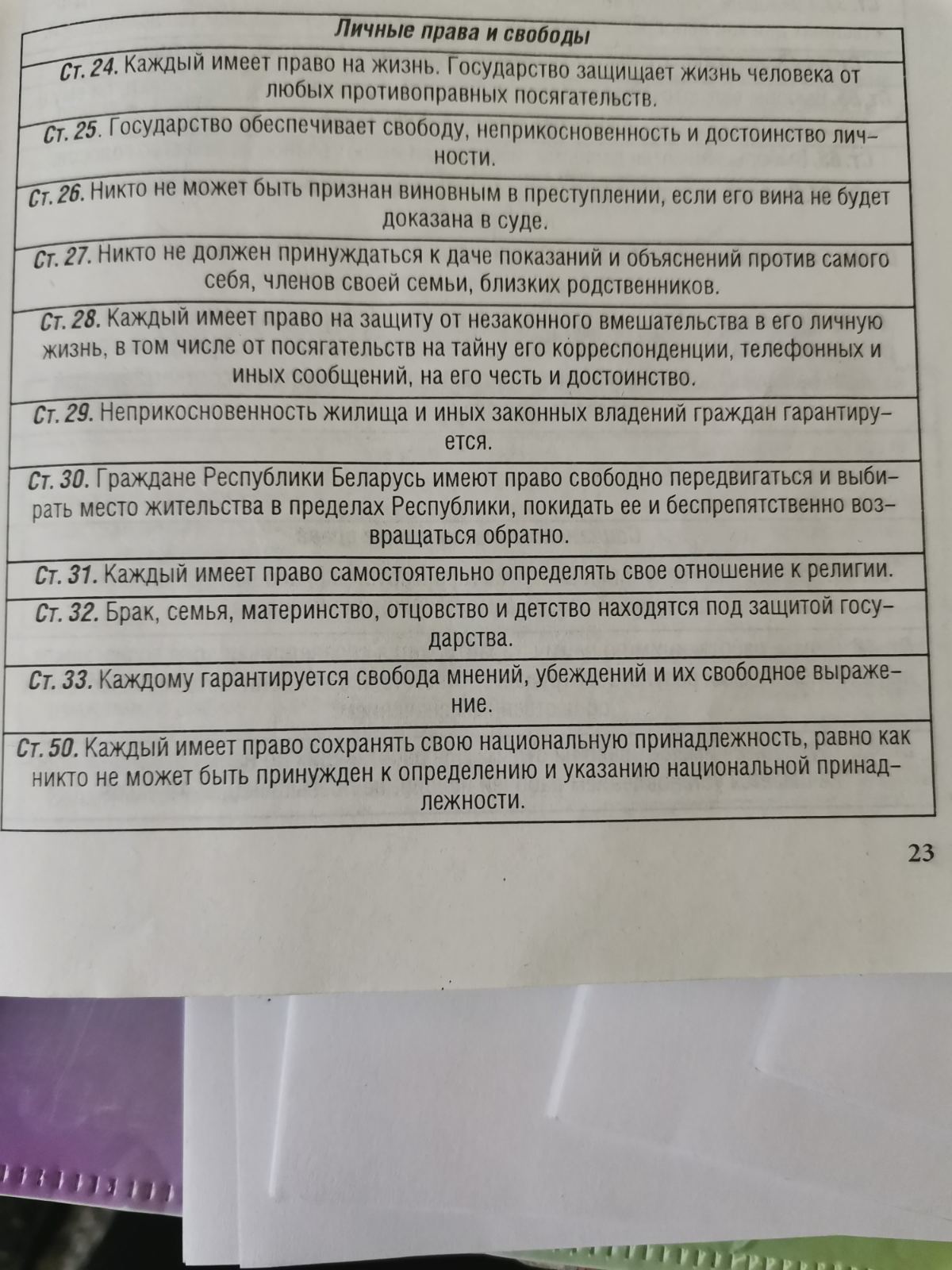 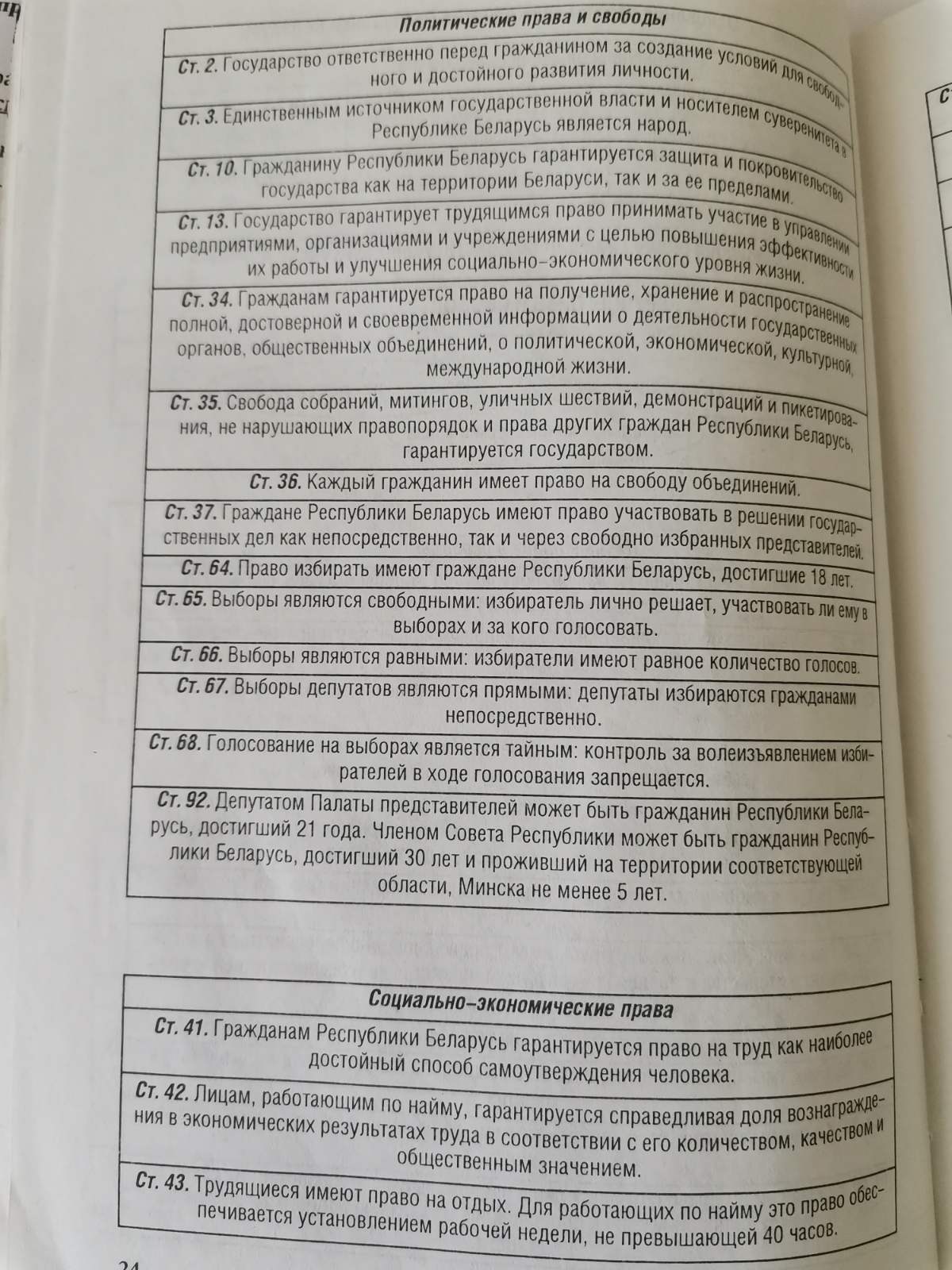 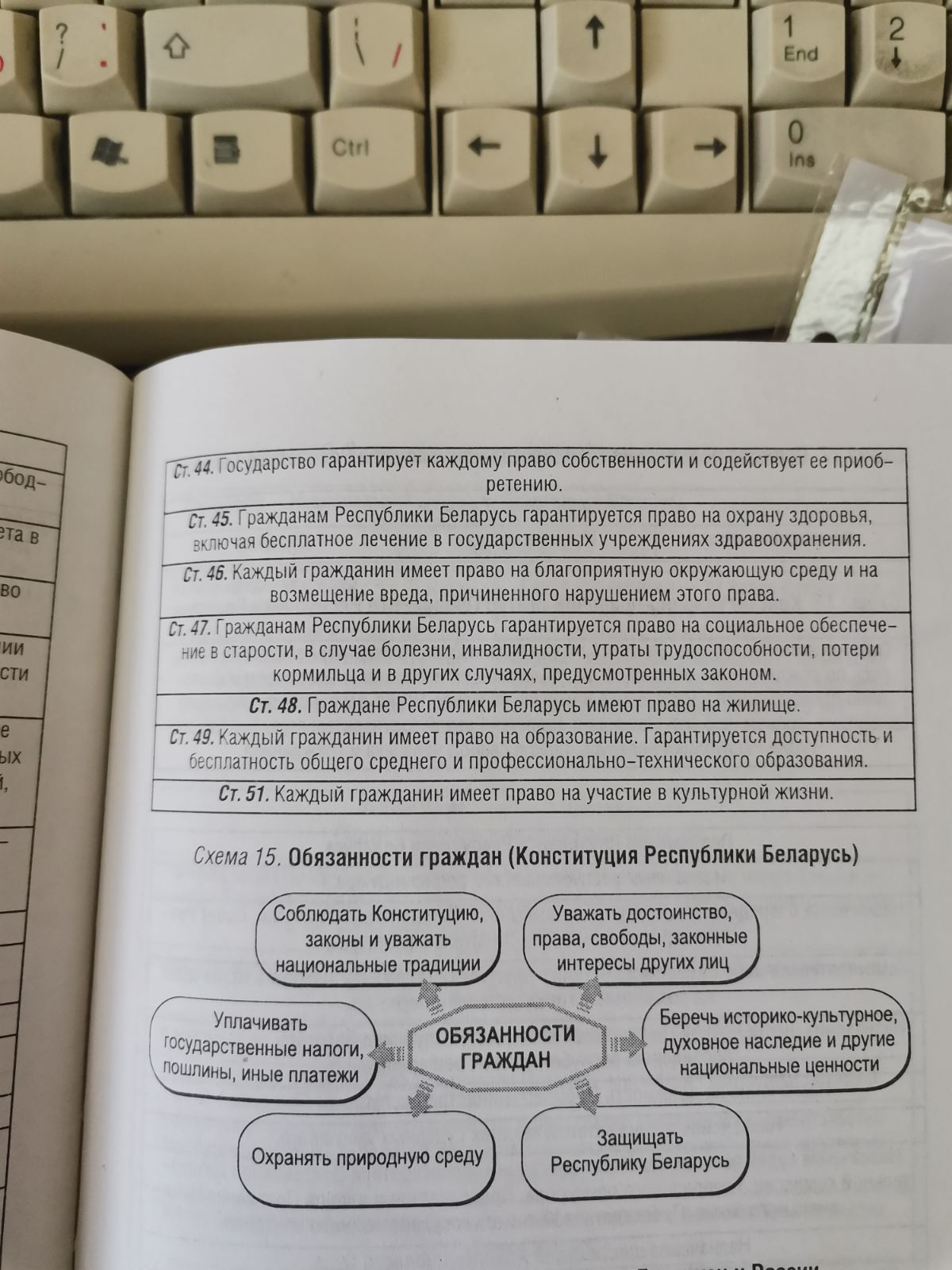 